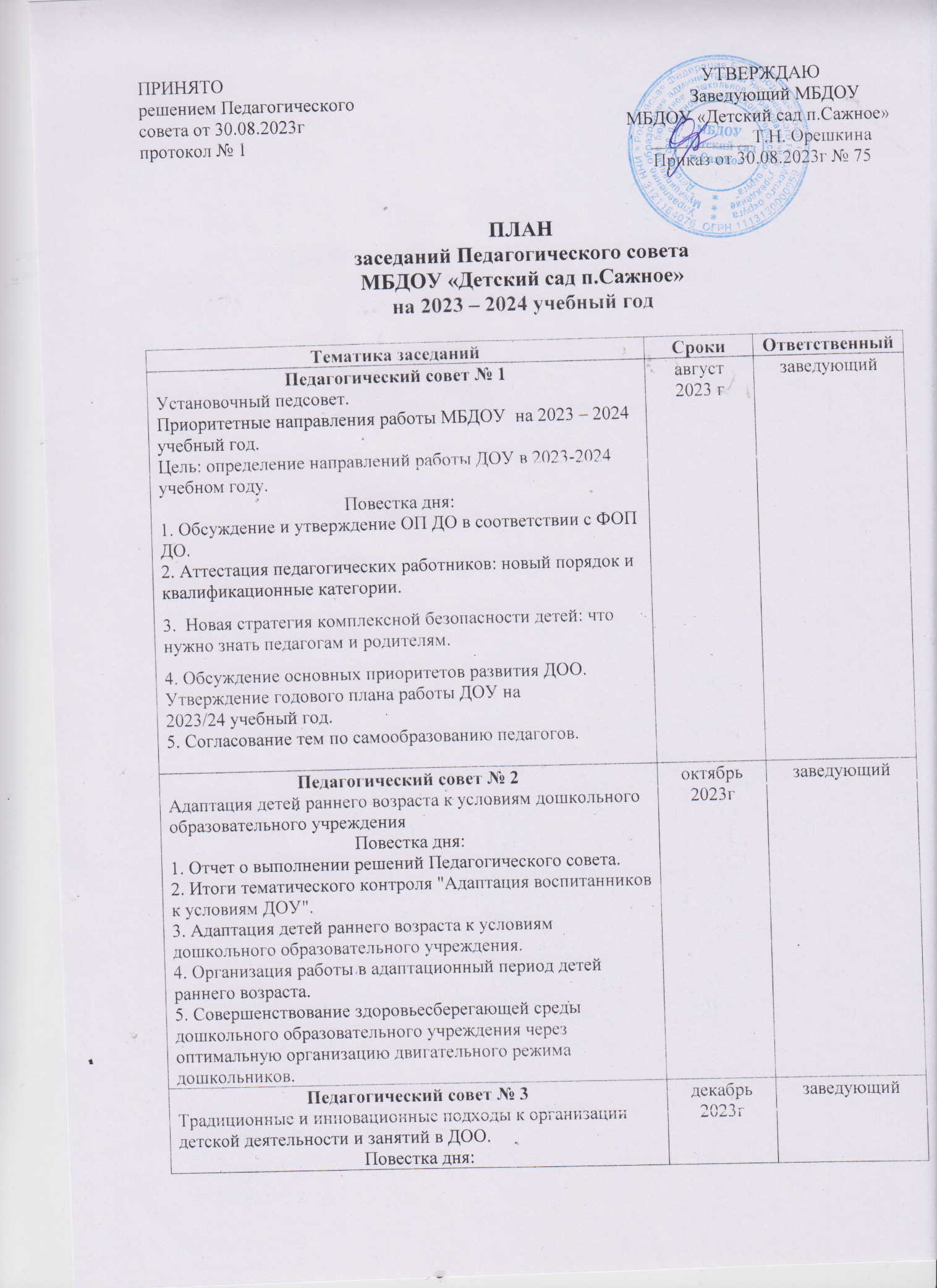 Педагогический совет № 3Традиционные и инновационные подходы к организации детской деятельности и занятий в ДОО.Повестка дня:1. Выполнение решений предыдущего педсовета.2. Анализ анкетирования педагогов «Инновации в педагогическом процессе»3. «Инновационные технологии в образовательном процессе»декабрь2023гзаведующийПедагогический совет № 4Организация работы по нравственно-патриотическому воспитанию детей дошкольного возраста в условиях ДОУПовестка дня:1. Выполнение решений предыдущего педсовета.2. Актуальность темы педсовета, вступительное слово заведующего.3. Итоги тематического контроля «Нравственно-патриотическое воспитание в ДОУ».4. Сообщения педагогов из опыта работы по данному направлению.5. Деловая игра.февраль 2024гзаведующийПедагогический совет № 5Итоговый педсовет. Итоги 2023-2024 учебного года: результаты и достижения, возможности и перспективы.Повестка дня:1. Итоги фронтального контроля «Готовность к обучению в школе воспитанников подготовительной группы».2. Анализ результатов деятельности учреждения за 2023-2024 учебный год.3.Организация работы в летний оздоровительный период.май 2024гзаведующий